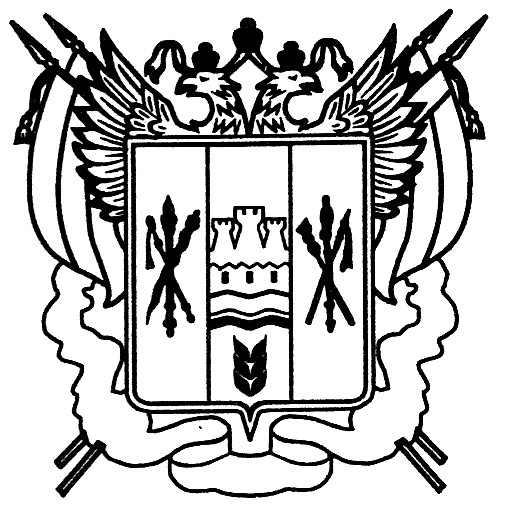 Ростовская область Егорлыкский район Администрация Шаумяновскогосельского поселенияПОСТАНОВЛЕНИЕ28 февраля 2018 года                            № 16                                 х. Шаумяновский  Об утверждении антикоррупционного стандарта в сфере нормотворческой деятельностиАдминистрации Шаумяновского  сельского поселенияВ соответствии с пунктом 5 статьи 7 Федерального закона от 25.12.2008 № 273-ФЗ "О противодействии коррупции", статьей 8 Областного закона от 12.05.2009 N 218-ЗС "О противодействии коррупции в Ростовской области",  с целью предупреждения коррупции в сфере нормотворческой деятельности Администрации Шаумяновского сельского поселения, руководствуясь п.11 ст. 27 Устава муниципального образования «Шаумяновское сельское поселение»,  п о с т а н о в л я ю:1. Утвердить антикоррупционный стандарт в сфере нормотворческой деятельности Администрации Шаумяновского сельского поселения согласно приложению к настоящему постановлению.2.  Муниципальным служащим Администрации Шаумяновского  сельского поселения при разработке муниципальных правовых актов Администрации Шаумяновского  сельского поселения соблюдать антикоррупционный стандарт, утвержденный настоящим постановлением.        3.  Постановление Администрации Шаумяновского сельского поселения от 11.07.2014 года №47 «Об утверждении антикоррупционного стандарта в сфере нормотворческой деятельности Администрации Шаумяновского  сельского поселения».       4. Постановление вступает в силу со дня его официального обнародования (опубликования).5. Контроль за выполнением постановления оставляю за собой.Глава АдминистрацииШаумяновского  сельского поселения                                  С.Л.АванесянПриложение к постановлению Администрации Шаумяновского  сельского поселения от 28.02 .2018 №  16АНТИКОРРУПЦИОННЫЙ СТАНДАРТв сфере нормотворческой деятельности Администрации Шаумяновского сельского поселения1. Общая частьПеречень нормативных правовых актов, регламентирующих применение антикоррупционного стандарта Указ Президента Российской Федерации от 10.03.2009 года № 261 «О федеральной программе «Реформирование и развитие системы государственной службы Российской Федерации (2009-2013 годы)»; Федеральный закон от 25.12.2008 года № 273-ФЗ «О противодействии коррупции»; Областной закон Ростовской области от 12.05.2009 года № 218-ЗС «О противодействии коррупции в Ростовской области»;Постановление Правительства Ростовской области от 25.09.2013 года          № 600 «Об утверждении государственной программы Ростовской области «Обеспечение общественного порядка и противодействие преступности»»;Постановление Администрации Шаумяновского сельского поселения от 06.06.2012 № 68 «Об утверждении Положения о порядке проведения антикоррупционной экспертизы нормативных правовых актов  Администрации Шаумяновского сельского поселения и их проектов»;1.2. Цели и задачи введения антикоррупционного стандарта  в сфере  нормотворческой деятельности Администрации  Шаумяновского сельского поселения       1.2.1. Антикоррупционный стандарт представляет собой единый порядок для сферы нормотворческой деятельности Администрации Шаумяновского сельского поселения  запретов, ограничений и дозволений, обеспечивающих предупреждение коррупции.1.2.2. Введение антикоррупционного стандарта осуществлено в целях совершенствования деятельности Администрации Шаумяновского сельского поселения  и эффективной системы реализации и защиты прав граждан и юридических лиц.1.2.3. Задачи введения антикоррупционного стандарта:создание системы противодействия коррупции в Администрации Шаумяновского сельского поселения;устранение факторов, способствующих созданию условий для проявления коррупции;формирование нетерпимости к коррупционному поведению; повышение эффективности деятельности Администрации Шаумяновского сельского поселения;повышение ответственности муниципальных служащих и работников Администрации Шаумяновского сельского поселения  при осуществлении ими своих прав и обязанностей  при разработке муниципальных правовых актов Шаумяновского сельского поселения;введение возможности мониторинга со стороны граждан, общественных объединений и средств массовой информации о деятельности Администрации Шаумяновского сельского поселения.1.3. Запреты, ограничения и дозволения, обеспечивающие предупреждение коррупции в деятельности Администрации Шаумяновского сельского поселения  1.3.1. Запреты, ограничения и дозволения устанавливаются в соответствии с нормами законодательства Российской Федерации и Ростовской области. 1.3.2. Перечень запретов, ограничений и дозволений в сфере нормотворческой деятельности Администрации Шаумяновского сельского поселения  (далее – Перечень) приведен в разделе 2 настоящего антикоррупционного стандарта. 1.4. Требования к применению и исполнению антикоррупционного стандарта1.4.1. Антикоррупционный стандарт применяется в деятельности Администрации Шаумяновского сельского поселения  при осуществлении своих функций и исполнения полномочий в сфере  нормотворческой деятельности.1.4.2. Антикоррупционный стандарт обязателен для исполнения для всех муниципальных служащих Администрации Шаумяновского сельского поселения. 1.4.3. За применение и исполнение антикоррупционного стандарта несут ответственность муниципальные служащие Администрации Шаумяновского сельского поселения. Общую ответственность за применение и исполнение антикоррупционного стандарта несет глава Администрации Шаумяновского сельского поселения. 1.5. Требования к порядку и формам контроля соблюдения муниципальными служащими Администрации Шаумяновского сельского поселения  установленных запретов, ограничений и дозволений	1.5.1. Контроль за соблюдением установленных запретов, ограничений и дозволений осуществляет комиссия по координации работы по противодействию коррупции в Администрации Егорлыкского района, глава Администрации Шаумяновского сельского поселения.	1.5.2. Формы контроля за соблюдением установленных запретов, ограничений и дозволений.	1.5.2.1. Отчеты муниципальных служащих органа  местного самоуправления о применении антикоррупционного стандарта.	Отчеты предоставляется ежеквартально, не позднее 10 числа месяца, следующего за отчетным.	В случае необходимости комиссия по координации работы по противодействию коррупции в Администрации Егорлыкского района  имеет право запрашивать информацию о соблюдении установленных запретов, ограничений и дозволений в иные сроки.1.5.2.2.  Обращения и заявления муниципальных служащих Администрации Шаумяновского сельского поселения  главе Администрации Администрации Шаумяновского сельского поселения  о фактах или попытках нарушения установленных запретов, ограничений и дозволений.1.5.2.3. Обращения и заявления граждан, общественных объединений и средств массовой информации главе Администрации  Шаумяновского сельского поселения о фактах или попытках нарушения установленных запретов, ограничений и дозволений.1.6. Порядок изменения установленных  запретов, ограничений и дозволений1.6.1. Изменение установленных запретов, ограничений и дозволений производится путем внесения изменений в настоящий антикоррупционный стандарт.1.6.2. Предполагаемые изменения в обязательном порядке рассматриваются и согласовываются с комиссией по координации работы по противодействию коррупции Администрации Егорлыкского района и главой Администрации Шаумяновского сельского поселения.Специальная часть	Запреты, ограничения и дозволения устанавливаются в соответствии с нормами законодательства Российской Федерации,  Ростовской области и муниципальными правовыми актами Егорлыкского района, Администрации  Шаумяновского  сельского поселенияЗапреты, ограничения и дозволения в сфере нормотворческой деятельности Администрации Шаумяновского сельского поселения. В целях предупреждения коррупции при осуществлении нормотворческой деятельности Администрации Шаумяновского  сельского поселения устанавливаются следующие:2.1. Нормативное обеспечение исполнения полномочий Администрации Шаумяновского сельского поселения  в сфере  нормотворческой деятельности:- Конституция Российской Федерации;- Гражданский кодекс Российской Федерации - Трудовой кодекс Российской Федерации - Федеральный закон от 02.05.2006 № 59-ФЗ «О порядке рассмотрения обращений граждан Российской Федерации»;Федеральный закон от 06.10.2003 года № 131-ФЗ «Об общих принципах организации местного самоуправления в Российской Федерации»;Федеральный закон от 25.12.2008 года №273-ФЗ «О противодействии коррупции»;Федеральный закон от 17.07.2009 года №172-ФЗ «Об антикоррупционной экспертизе нормативных правовых актов и проектов нормативных правовых актов»;Указ Президента РФ от 21.07.2010 года № 925 "О мерах по реализации отдельных положений Федерального закона "О противодействии коррупции";Постановление Правительства РФ от 26.02.2010 года №96 "Об антикоррупционной экспертизе нормативных правовых актов и проектов нормативных правовых актов";Областной закон Ростовской области от 12.05.2009 №218-ЗС «О противодействии коррупции в Ростовской области»;Устав муниципального образования «Шаумяновское  сельское поселение»;2.2. В целях предупреждения коррупции при осуществлении нормотворческой деятельности Администрации Шаумяновского сельского поселения устанавливаются следующие: Правила поведения (действия) муниципальных служащих.2.2.1. Запреты:на широту дискреционных полномочий - отсутствие или неопределенность сроков, условий или оснований принятия решения, наличие дублирующих полномочий органов местного самоуправления (их должностных лиц);на определение компетенции по формуле "вправе" - диспозитивное установление возможности совершения органами  местного самоуправления (их должностными лицами) действий в отношении граждан и организаций;на выборочное изменение объема прав - возможность необоснованного установления исключений из общего порядка для граждан и организаций по усмотрению органов  местного самоуправления (их должностных лиц);на чрезмерную свободу подзаконного нормотворчества - наличие бланкетных и отсылочных норм, приводящее к принятию подзаконных актов, вторгающихся в компетенцию органа государственной власти или органа местного самоуправления, принявшего первоначальный нормативный правовой акт;на принятие нормативного правового акта за пределами компетенции - нарушение компетенции органов местного самоуправления (их должностных лиц) при принятии нормативных правовых актов;на заполнение законодательных пробелов при помощи подзаконных актов в отсутствие законодательной делегации соответствующих полномочий - установление общеобязательных правил поведения в подзаконном акте в условиях отсутствия закона;на отсутствие или неполноту административных процедур - отсутствие порядка совершения органами местного самоуправления (их должностными лицами) определенных действий либо одного из элементов такого порядка;на отказ от конкурсных (аукционных) процедур - закрепление административного порядка предоставления права (блага).на наличие завышенных требований к лицу, предъявляемых для реализации принадлежащего ему права, - установление неопределенных, трудновыполнимых и обременительных требований к гражданам и организациям;на злоупотребление правом заявителя органами  местного самоуправления (их должностными лицами) - отсутствие четкой регламентации прав граждан и организаций;на юридико-лингвистическую неопределенность  -  употребление неустоявшихся, двусмысленных терминов и категорий оценочного характера;на наличие ошибок юридико-технического характера;иные запреты, предусмотренные действующим законодательством. 2.2.2. Ограничения:ограничения, предусмотренные действующим законодательством.2.2.3. Дозволения:на простоту изложения идеи и нормативных правил;на краткость при формулировании нормативных правил;на категоричность при построении фраз;на ясность устанавливаемого правила поведения;на системность при установлении отдельных норм;на последовательность изложения общего текста;на иные дозволения, предусмотренные действующим законодательством.